Mapa 1 – Famílias linguísticas da África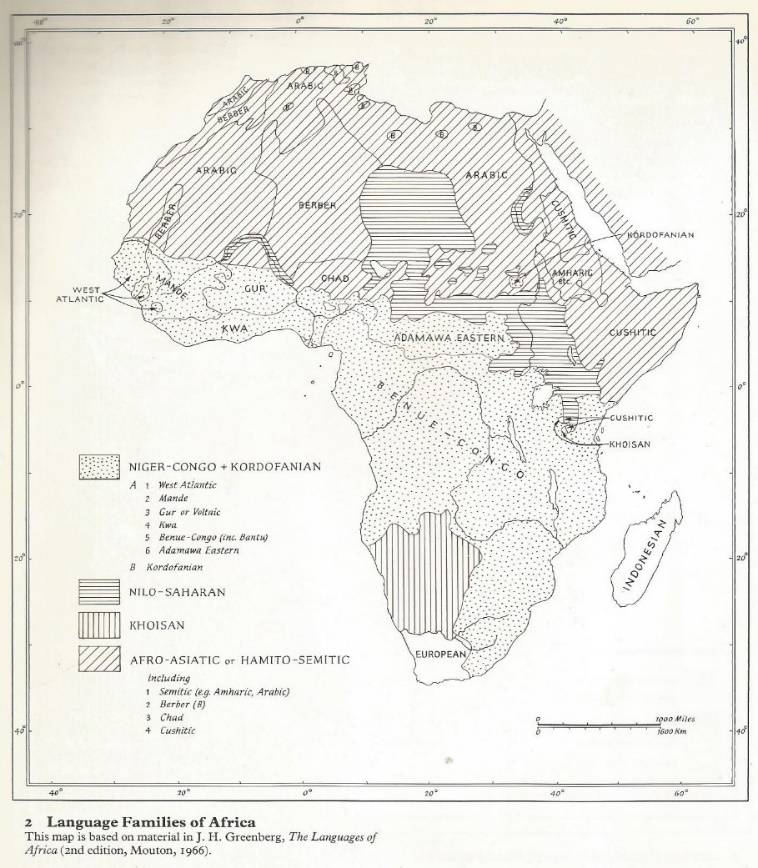                                       Fonte: FAGE, 1978, p. 5Mapa 2 – África Centro-Ocidental - Lunda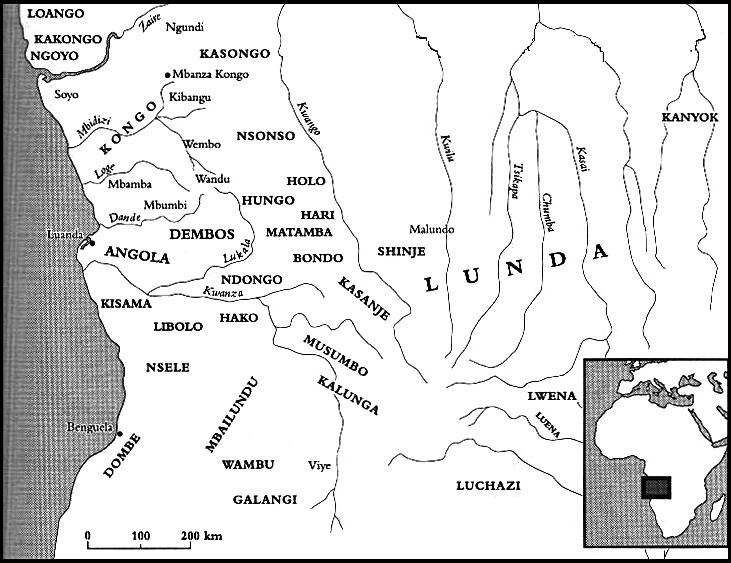             Fonte: THORNTON, 2003, p. ix